中华人民共和国农业行业标准NY/T 351—2023代替 NY/T351-1999热带牧草 种子Tropical forage—seeds(点击此处添加与国际标准一致性程度的标识)（本草案完成时间：2023年8月19日）2023 - XX - XX发布2023 - XX - XX实施中华人民共和国农业农村部  发布前言本文件按照GB/T 1.1—2020《标准化工作导则  第1部分：标准化文件的结构和起草规则》的规定起草。本标准代替NY/T 351-1999《热带牧草 种子》，与NY/T 351-1999 相比，除编辑性修改外主要技术变化如下：更改了“前言”内容（见“前言”，1999版前言）；更改了“1 范围”（见第1章，1999年版的第1章）；更改了规范性引用文件及相关内容（见第2章，1999年版的第2章）；更改了术语和定义（见第3章，1999年版的第3章）；增加了3.1、3.2、3.3、3.4、3.5和3.5.5条，删除了4.4.2.2.1；更改了“3.5.1种子批”、“3.5.2 净度”、“3.5.3 发芽率”、“3.5.4 水分”、“3.5.7 初次样品”、“3.5.8 混合样品”、“3.5.9 送检样品”的定义；删除了原版本3.2.1、3.2.2、3.2.4、3.5（见第3章，1999年版的第3章）；更改了第4章标题，增加了4.1、4.2和4.3（见第4章，1999年版的第4章）；更改了第5章 质量分级评定方法（见第5章，1999年版的第5章）；增加了第6章（见第6章，1999年版的第6章）；将原版增加附录A为资料性附录，删除了附录B，不再设其他附录（见附录，1999年版的附录）。本文件由农业农村部农垦局提出。本文件由农业农村部热带作物及制品标准化技术委员会归口。本文件起草单位：中国热带农业科学院热带作物品种资源研究所。本文件主要起草人：唐军、王文强、丁西朋、陈志坚、黄春琼、张瑜、董荣书、刘国道。范围本标准规定了热带牧草种子的定义、检验、质量分级指标及评定方法和要求。本标准适用于主要热带牧草圭亚那柱花草（Stylosanthes guianensis）、有钩柱花草（Stylosanthes hamata）、西卡柱花草（Stylosanthes scabra）、头状柱花草（Stylosanthes capitata）、银合欢（Leucaena leucocephala (Lam.) de Wit.）、美洲合萌（Aeschynomene americana L.）、假木豆（Dendrolobium triangulare (Retz.) Schindl.）、排钱草（Phyllodium pulchellum（L.）Desv.）、大叶千斤拔（Flemingia macrophylla (Willd.) Kuntze ex Merr.）、广东金钱草（Desmodium styracifolium (osbeck.) Merr.）、卵叶山蚂蝗（Desmodium ovalifolium Wall.）、圆叶决明（Chamaecrista rotundifolia (Pers.) Greene.）、翅荚决明（Senna alata (L.) Roxb.）、葛藤（Pueraria lobata  ohwi.）、多花木兰（Magnolia multiflora Wang et Min.）、大翼豆（Macroptilium atropurpureum (DC.)Urb.）、山毛豆（Tephrosia candida  DC.）、猪屎豆（Crotalaria pallida Ait.）、木豆（Canjanus canjan （Linn.）Millsp.）、蔓草虫豆（Cajanus scarabaeoides (L.) F. Muell.）、田菁（Sesbania cannabina Pers.）、蝴蝶豆（Centrosema pubescens Benth.）、硬皮豆（Macrotyloma uniflorum  Verdc.）、毛蔓豆（Calopogonium mucunoides Desv.）、毛苕子（Vicia villosa Roth.）、珍珠粟（Pennisetum  glaucum (L.) R. Br.）、薏拟（Coix lacryma-jobi L.）、杂交狼尾草（Pennisetum americanum×Pennisetum purureum）、东非狼尾草（Pennisetum clandestinum ）、糖蜜草（Melinis minutiflora  P.Beauv.）、宽叶雀稗（Paspalum wettsteinii Hack.）、毛花雀稗（Paspalum dilatatum Poir.）、黑籽雀稗（Paspalum atratum Swallen.）、俯仰臂形草（Brachiaria decumbens Stapf.）、杂交臂形草（Brachiaria eruciformis (J.E.Smith) Griseb.）、坚尼草（大黍）（Panicum maximum）、非洲狗尾草（Setaria anceps Stapf ex. Massey）、画眉草（Eragrostis pilosa(L.)Beauv.）、百喜草（Paspalum notatum Flüggé.）、结缕草（Zoysia japonica Steud.）、假俭草（Eremochloa ophiuroides (Munro) Hack.）、地毯草（Axonopus compressus (Sw.) P.Beauv.）、狗芽根（Cynodon dactylon (Linn.) Pers.）等种子质量鉴定及分级。同属近似植物种和品种可参照执行。规范性引用文件GB 6141 豆科草种子质量分级GB 6142 禾本科草种子质量分级GB/T 2930.1  牧草种子检验规程 扦样GB/T 2930.2  牧草种子检验规程 净度分析GB/T 2930.3  牧草种子检验规程 其他植物种子数量测定GB/T 2930.4  牧草种子检验规程 发芽试验GB/T 2930.7  牧草种子检验规程 种及品种鉴定GB/T 2930.8  牧草种子检验规程 水分测定术语和定义商品种  certificated seeds又称检验种、商品种子、生产用种子。由原种种子扩繁而来，是销售到生产单位或商业用种单位用的种子。 品种纯度 varietal purity 品种在特征特性方面典型一致的程度，用本品种的种子数占供检样品种子数的百分率表示，这是鉴定品种一致性高低的问题。种子用价  seed utilization value也叫种子利用率，指真正有利用的种子所占的百分率，计算公式为：种子用价(%)= 净度×发芽率×100种子真实性  cultivar genuiness 指一批种子所属品种，种或属与文件(品种证书，标签等)是否相同，是否名符其实。质量标准种子批  seed lot种子批是指同一来源、同一品种、同一年度、同一时期收获和质量基本一致，并在规定数量之内的种子。净度  purity 种子样品不同成分的重量百分率和样品混合物特性。发芽率  germination percentage 指在发芽试验终期(规定日期内)全部正常发芽种子数占供试种子数的百分率。水分  moisture种子样品烘干所失去的重量占供检样品原始重量的百分率。其他植物种子  other seeds     除净种子以外的任何植物种子单位。扦样  sampling利用专用的扦样器具，从袋装或散装种子批取样的工作。初次样品  primary sample初次样品是指一批种子的某个点，用扦样器徒手每次扦样出来的少量种子。混合样品  composite sample混合样品是指从一批种子中所扦出的全部初次样品合并混合而成的样品。送验样品  submitted sample送验新品是指从混合样中分取一部分相当数量的种子送至检验室作检验用的样品。质量分级分级原则以净度、发芽率、其他植物种子数和水分四项指标进行质量单项定级和综合评定。当四项分级指标均在三级以上，净度、发芽率不在同一级时，用种子用价取代净度与发芽率。检验方法扦样按GB/T 2930.1 规定执行。净度按GB/T 2930.2 规定执行，结果记录于净度记录表，见附录A.1。纯度纯度检验采用形态鉴定检验品种纯度。随机数取送检样品100粒种子，重复4 次。根据种子的形态特征与标准样品进行观察，记录具有鉴定特征的种子数。纯度按公式(1)计算：X = ×100 ………………………………………………………………（1）式中：X—品种纯度，%；A—样品中鉴定品种粒数，单位为粒；B—抽样总粒数,单位为粒。结果记录于纯度记录表，见附录A.2。其他植物种子数测定按GB/T 2930.3 规定执行，结果记录于其他植物种子数测定记录表，见附录A.3。发芽率按GB/T 2930.4 规定执行，结果记录于发芽率检测数据记录表，见附录A.4。水分按GB/T 2930.8 规定执行，结果记录记录于水分检测记录表，见附录A.5。质量分级主要热带牧草种子质量分为一级、二级和三级，表1给出了25种豆科和18种禾本科种子质量分级的指标。表1 主要热带牧草种子质量指标质量等级评定方法 单项指标定级 根据表1可对净度、发芽率、其他植物种子数、水分进行单项指标的定级，三级以下定为等外。 四项指标综合定级 四项指标均在表1给出的同一质量等级时，直接定级。四项指标有一项在三级以下，定为等外。四项指标均在三级以上，其中净度与发芽率不在同一级别时，先计算种子用价，用种子用价取代净度与发芽率。种子用价和其他植物种子数在同一级别，则按该级别定级；不在同一级别，按较低的指标定级。要求种子中不应含有检疫性植物种子。
（资料性）
热带牧草种子检测原始记录表热带牧草种子检测（净度）原始记录表热带牧草种子检测（净度）原始记录表见表A.1。热带牧草种子检测（净度）原始记录表热带牧草种子检测（纯度）原始记录表热带牧草种子检测（纯度）原始记录表见表A.4。热带牧草种子检测（纯度）原始记录表热带牧草种子检测（其他植物种子数）原始记录表热带牧草种子检测（其他植物种子数）原始记录表见A.3。热带牧草种子检测（其他植物种子数）原始记录表热带牧草种子检测（发芽率）原始记录表热带牧草种子检测（发芽率）原始记录表见表A.4。热带牧草种子检测（发芽率）原始记录表热带牧草种子检测（水分）原始记录表热带牧草种子检测（水分）原始记录表见表A.5。热带牧草种子检测（水分）原始记录表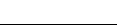 ICS65.020.20CCS  B 21NY序号中文名学名级别净度（%）≥发芽率（%）≥种子用价（%）≥其他植物种子数(粒/㎏) ≤水分（%）≤1圭亚那柱花草Stylosanthes guianensis1969591.2500121圭亚那柱花草Stylosanthes guianensis2928578.21000121圭亚那柱花草Stylosanthes guianensis3857563.82000122有钩柱花草Stylosanthes hamata1966562.4500122有钩柱花草Stylosanthes hamata2906054.01000122有钩柱花草Stylosanthes hamata3855546.82000123西卡柱花草Stylosanthes scabra1967572.0500123西卡柱花草Stylosanthes scabra2907063.01000123西卡柱花草Stylosanthes scabra3856555.32000124头状柱花草Stylosanthes capitata1967572.0500124头状柱花草Stylosanthes capitata2927064.41000124头状柱花草Stylosanthes capitata3856555.32000125银合欢Leucaena leucocephala  (Lam.) de Wit1988583.350125银合欢Leucaena leucocephala  (Lam.) de Wit2928073.6100125银合欢Leucaena leucocephala  (Lam.) de Wit3857563.8200126美洲合萌Aeschynomene americana L.1968581.61000126美洲合萌Aeschynomene americana L.2908072.03000126美洲合萌Aeschynomene americana L.3857563.85000127假木豆Dendrolobium triangulare (Retz.) Schindl.1988078.41000127假木豆Dendrolobium triangulare (Retz.) Schindl.2957571.33000127假木豆Dendrolobium triangulare (Retz.) Schindl.3907063.05000128排钱草Phyllodium pulchellum Desv.1988078.41000128排钱草Phyllodium pulchellum Desv.2957571.33000128排钱草Phyllodium pulchellum Desv.3907063.05000129大叶千斤拔Flemingia macrophylla (Willd.) Kuntze ex Merr.1988078.41000129大叶千斤拔Flemingia macrophylla (Willd.) Kuntze ex Merr.2957571.33000129大叶千斤拔Flemingia macrophylla (Willd.) Kuntze ex Merr.3907063.050001210广东金钱草Desmodium styracifolium (Osbeck.) Merr.1988078.410001210广东金钱草Desmodium styracifolium (Osbeck.) Merr.2957571.330001210广东金钱草Desmodium styracifolium (Osbeck.) Merr.3907063.050001211卵叶山蚂蝗Desmodium ovalifolium Wall.1988078.410001211卵叶山蚂蝗Desmodium ovalifolium Wall.2957571.330001211卵叶山蚂蝗Desmodium ovalifolium Wall.3907063.050001212圆叶决明Chamaecrista rotundifolia (Pers.) Greene.1958076.010001212圆叶决明Chamaecrista rotundifolia (Pers.) Greene.2907567.520001212圆叶决明Chamaecrista rotundifolia (Pers.) Greene.3857059.530001213翅荚决明Senna alata (L.) Roxb.1959085.52501213翅荚决明Senna alata (L.) Roxb.2908576.55001213翅荚决明Senna alata (L.) Roxb.3857563.810001214葛藤Pueraria lobata. Ohwi.1988078.42501414葛藤Pueraria lobata. Ohwi.2957571.35001414葛藤Pueraria lobata. Ohwi.3907063.010001415多花木兰Magnolia multiflora Wang et Min.1958580.85001315多花木兰Magnolia multiflora Wang et Min.2907567.510001315多花木兰Magnolia multiflora Wang et Min.3857059.520001316大翼豆Macroptilium atropurpureum(DC．)Urb.1989088.25001216大翼豆Macroptilium atropurpureum(DC．)Urb.2958076.010001216大翼豆Macroptilium atropurpureum(DC．)Urb.3907063.020001217山毛豆Tephrosia candida  DC.1959085.55001217山毛豆Tephrosia candida  DC.2908072.010001217山毛豆Tephrosia candida  DC.3857059.520001218猪屎豆Crotalaria pallida Ait.1959085.55001218猪屎豆Crotalaria pallida Ait.2908576.510001218猪屎豆Crotalaria pallida Ait.3857563.820001219木豆Canjanus canjan （Linn.）Millsp.1989088.21001219木豆Canjanus canjan （Linn.）Millsp.2928578.22001219木豆Canjanus canjan （Linn.）Millsp.3857059.55001220蔓草虫豆Cajanus scarabaeoides (L.) F. Muell.1959085.55001220蔓草虫豆Cajanus scarabaeoides (L.) F. Muell.2908576.510001220蔓草虫豆Cajanus scarabaeoides (L.) F. Muell.3858068.020001221田菁Sesbania cannabina Pers.1958580.85001221田菁Sesbania cannabina Pers.2908072.010001221田菁Sesbania cannabina Pers.3857563.820001222蝴蝶豆Centrosema pubescens Benth.1958076.05001222蝴蝶豆Centrosema pubescens Benth.2907063.010001222蝴蝶豆Centrosema pubescens Benth.3856051.020001223硬皮豆Macrotyloma uniflorum  Verdc.1958580.85001223硬皮豆Macrotyloma uniflorum  Verdc.2908072.010001223硬皮豆Macrotyloma uniflorum  Verdc.3857563.820001224毛蔓豆Calopogonium mucunoides Desv.1959085.52501224毛蔓豆Calopogonium mucunoides Desv.2908576.55001224毛蔓豆Calopogonium mucunoides Desv.3858068.010001225长柔毛野豌豆（毛苕子）Vicia villosa Roth.1989088.21001325长柔毛野豌豆（毛苕子）Vicia villosa Roth.2958580.82001325长柔毛野豌豆（毛苕子）Vicia villosa Roth.3928073.65001326御谷（珍珠粟）Pennisetum  glaucum (L.) R. Br.1989088.2500126御谷（珍珠粟）Pennisetum  glaucum (L.) R. Br.2958580.810001126御谷（珍珠粟）Pennisetum  glaucum (L.) R. Br.3928073.620001127薏拟Coix lacryma-jobi L.1988583.32501127薏拟Coix lacryma-jobi L.2958076.05001127薏拟Coix lacryma-jobi L.3927569.010001128杂交狼尾草Pennisetum americanum×Pennisetum purureum1988583.35001128杂交狼尾草Pennisetum americanum×Pennisetum purureum2908072.010001128杂交狼尾草Pennisetum americanum×Pennisetum purureum3857563.820001129东非狼尾草Pennisetum clandestinum1907567.510001129东非狼尾草Pennisetum clandestinum2857059.530001129东非狼尾草Pennisetum clandestinum3756548.850001130糖蜜草Melinis minutiflora  P.Beauv.1857563.810001130糖蜜草Melinis minutiflora  P.Beauv.2807056.030001130糖蜜草Melinis minutiflora  P.Beauv.3756548.850001131宽叶雀稗Paspalum wettsteinii Hack.1957571.35001131宽叶雀稗Paspalum wettsteinii Hack.2907063.010001131宽叶雀稗Paspalum wettsteinii Hack.3856555.320001132毛花雀稗Paspalum dilatatum Poir.1957571.35001132毛花雀稗Paspalum dilatatum Poir.2907063.010001132毛花雀稗Paspalum dilatatum Poir.3856555.320001133黑籽雀稗Paspalum atratum Swallen.1957571.35001133黑籽雀稗Paspalum atratum Swallen.2907063.010001133黑籽雀稗Paspalum atratum Swallen.3856555.320001134俯仰臂形草Brachiaria decumbens Stapf.1957571.35001134俯仰臂形草Brachiaria decumbens Stapf.2907063.010001134俯仰臂形草Brachiaria decumbens Stapf.3856555.320001135杂交臂形草Brachiaria eruciformis (J. E. Smith) Griseb.1957571.35001135杂交臂形草Brachiaria eruciformis (J. E. Smith) Griseb.2907063.010001135杂交臂形草Brachiaria eruciformis (J. E. Smith) Griseb.3856555.320001136坚尼草（大黍）Panicum maximum Jacq.1907567.510001236坚尼草（大黍）Panicum maximum Jacq.2857059.530001236坚尼草（大黍）Panicum maximum Jacq.3806552.050001237非洲狗尾草Setaria anceps Stapf ex. Massey.1907567.510001137非洲狗尾草Setaria anceps Stapf ex. Massey.2857059.530001137非洲狗尾草Setaria anceps Stapf ex. Massey.3806552.050001138画眉草Eragrostis Pilosa Beauv.1987573.520001138画眉草Eragrostis Pilosa Beauv.2957066.530001138画眉草Eragrostis Pilosa Beauv.3926559.850001139百喜草Paspalum notatum Flüggé.1987573.55001139百喜草Paspalum notatum Flüggé.2957066.510001139百喜草Paspalum notatum Flüggé.3926559.820001140结缕草Zoysia japonica Steud.1987573.55001140结缕草Zoysia japonica Steud.2957066.510001140结缕草Zoysia japonica Steud.3926559.820001141假俭草Eremochloa ophiuroides (Munro) Hack.1987573.55001141假俭草Eremochloa ophiuroides (Munro) Hack.2957066.510001141假俭草Eremochloa ophiuroides (Munro) Hack.3926559.820001142地毯草Axonopus compressus (Sw.) P. EBeauv.1987573.55001142地毯草Axonopus compressus (Sw.) P. EBeauv.2957066.510001142地毯草Axonopus compressus (Sw.) P. EBeauv.3926559.820001143狗芽根Cynodon dactylon (Linn.) Pers.1987573.510001143狗芽根Cynodon dactylon (Linn.) Pers.2957066.520001143狗芽根Cynodon dactylon (Linn.) Pers.3926559.8300011样品名称样品编号执行标准或方法仪器名称型号及编号温度湿度检测室检验日期平行号试样数量本品种数量其他植物种子数其他植物种子数(粒/㎏)平均备注审核人校核人检测人日期日期日期样品名称样品编号执行标准仪器名称及编号温 度湿 度检测室检验日期平行号试样数量（粒）本品种数量（粒）异品种数量（粒）纯度（%）平均（%）备 注审核人校核人检测人日期日期日期样品名称样品编号执行标准仪器名称及编号温 度湿 度检测室检验日期平行号试样数量本品种数量其他植物种子数其他植物种子数(粒/㎏) 平均（%）备 注审核人校核人检测人日期日期日期样品名称样品编号样品编号执行标准或方法仪器名称型号及编号仪器名称型号及编号温 度湿 度湿 度发芽床预处理预处理检测室检验日期检验日期平行号日/月日/月日/月日/月初期发芽初期发芽日/月日/月日/月日/月日/月末期发芽末期发芽平行号日/月日/月日/月日/月天（D）发芽数（%）日/月日/月日/月日/月日/月天（D）发芽数（%）正常苗（%）不正常苗（%）备注审核人校核人检测人检测人日期日期日期日期样品名称样品编号执行标准仪器名称及编号温 度湿 度检测室检验日期平行号皿号皿重（g）烘前样重（g）烘后样重+皿重（g）烘前样重（g）水分（%）平均（%）备注审核人校核人检测人日期日期日期